Publicado en MIALNO el 08/12/2017 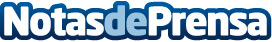 Gastronomia peruana se luce en la feria artesanal más grande del mundo EL reconocido chef Javier Castañeda, Capo Chef del Petit Palace Santa Bárbara de Madrid forma parte del proyecto "Kallpa" en la Feria Artesanal de MilánDatos de contacto:Agencia de prensa TCG News www.tcgnews.it0239522404Nota de prensa publicada en: https://www.notasdeprensa.es/gastronomia-peruana-se-luce-en-la-feria Categorias: Gastronomía Turismo Restauración http://www.notasdeprensa.es